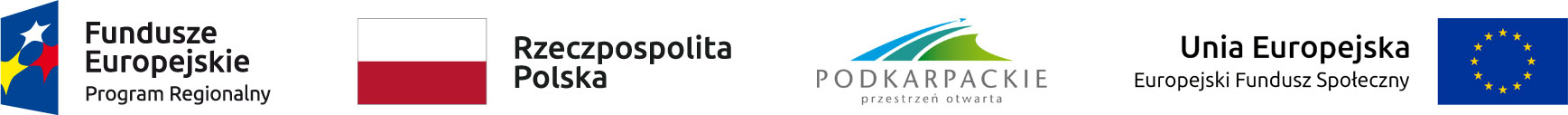 Załącznik 6.1 cInformacja o podpisanych umowach w ramach konkursu nr RPPK.08.03.00-IP.01-18-049/20  w ramach Regionalnego Programu Operacyjnego Województwa Podkarpackiego na lata 2014-2020 Oś priorytetowa VIII Integracja społeczna Działanie 8.3 Zwiększenie dostępu do usług społecznych i zdrowotnychZatwierdził: Maciej KarasińskiWicedyrektor ds. EFSRzeszów, dnia 22.04.2021r.Lp.Numer umowyNazwa i adres beneficjentaTytuł projektuWnioskowana  kwota dofinansowaniaCałkowita wartość projektu (PLN)Data podpisania umowy/ porozumienia / zawarcia decyzji*Liczba uzyskanychpunktów1.RPPK.08.03.00-18-0001/20-00Gmina Białobrzegi/Gminny Ośrodek Pomocy Społecznej w Białobrzegach37-114 Białobrzegi 4Strefa Nestora III435 532,16458 587,1525.03.2021r.27,52.RPPK.08.03.00-18-0003/20-00A2 Spółka z ograniczoną odpowiedzialnościąul. Krajobrazowa 20/E235-119 RzeszówUtworzenie dodatkowych 15 miejsc w Klubie Seniora w Nienadówce przy placówce Maluszkowo392 628,70413 293,3725.03.2021r.27,5